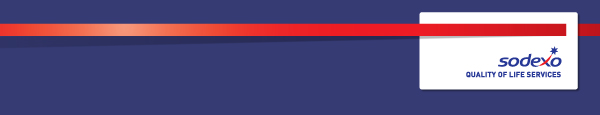 Function:Function:Facilities ManagementFacilities ManagementPosition:  Position:  Plumber / FitterPlumber / FitterJob holder:Job holder:TBCTBCDate (in job since):Date (in job since):Immediate manager 
(N+1 Job title and name):Immediate manager 
(N+1 Job title and name):J Lillico (Head Facilities Management)J Lillico (Head Facilities Management)Additional reporting line to:Additional reporting line to:Head of FMHead of FMPosition location:Position location:HMP NorthumberlandHMP Northumberland1.  Purpose of the Job – State concisely the aim of the job.  1.  Purpose of the Job – State concisely the aim of the job.  1.  Purpose of the Job – State concisely the aim of the job.  1.  Purpose of the Job – State concisely the aim of the job.  To use appropriate trade skills to provide installation, testing, examination and maintenance works within the prison. To assist and support both the Facilities Manager and allied trades.To use appropriate trade skills to provide installation, testing, examination and maintenance works within the prison. To assist and support both the Facilities Manager and allied trades.To use appropriate trade skills to provide installation, testing, examination and maintenance works within the prison. To assist and support both the Facilities Manager and allied trades.To use appropriate trade skills to provide installation, testing, examination and maintenance works within the prison. To assist and support both the Facilities Manager and allied trades.2. 	Dimensions – Point out the main figures / indicators to give some insight on the “volumes” managed by the position and/or the activity of the Department.2. 	Dimensions – Point out the main figures / indicators to give some insight on the “volumes” managed by the position and/or the activity of the Department.2. 	Dimensions – Point out the main figures / indicators to give some insight on the “volumes” managed by the position and/or the activity of the Department.2. 	Dimensions – Point out the main figures / indicators to give some insight on the “volumes” managed by the position and/or the activity of the Department.Administration actions will be completed accurately and in a timely way and will satisfy all appropriate audit requirementsTeam members will be supported effectively.Management information provided accurately and within specified deadlines.All records maintained accurately and completed within specified legal requirements where appropriate and in accordance to any prison service order and instructions where applicableTo work in accordance with all Sodexo policies and proceduresAdministration actions will be completed accurately and in a timely way and will satisfy all appropriate audit requirementsTeam members will be supported effectively.Management information provided accurately and within specified deadlines.All records maintained accurately and completed within specified legal requirements where appropriate and in accordance to any prison service order and instructions where applicableTo work in accordance with all Sodexo policies and proceduresAdministration actions will be completed accurately and in a timely way and will satisfy all appropriate audit requirementsTeam members will be supported effectively.Management information provided accurately and within specified deadlines.All records maintained accurately and completed within specified legal requirements where appropriate and in accordance to any prison service order and instructions where applicableTo work in accordance with all Sodexo policies and procedures3. 	Organisation chart – Indicate schematically the position of the job within the organisation. It is sufficient to indicate one hierarchical level above (including possible functional boss) and, if applicable, one below the position. In the horizontal direction, the other jobs reporting to the same superior should be indicated.Head of FMDeputy Head FMMaintenance SupervisorPlumber / Fitter4. Context and main issues – Describe the most difficult types of problems the jobholder has to face (internal or external to Sodexo) and/or the regulations, guidelines, practices that are to be adhered to.Maintain, and repair mechanical equipment and parts, benefitting to the good upkeep and infrastructure of HMP Northumberland. This position requires skills in mechanical / plumbing components as well as safety codes and regulations. Must be professional, practical, and proficient.The work of a Fitter / Plumber can often be physically demanding. In order to install and repair equipment, they may need to crawl, climb, and stand for extended periods of time. Must also be able to operate power tools and take control of tool security.Must also be able to understand and make decisions based on manufacturer’s documents, such as schematics and operational instructions. Must also be motivated to work on their own and as part of a team. Strong communication skills are a necessary part of this position5.  Main assignments – Indicate the main activities / duties to be conducted in the job.Accurate records of maintenance and repair work will be maintainedAll work will be completed to relevant trade standardsCarry out inspection, maintenance, examination and testing to onsite systems.Read technical diagrams Perform general maintenance.Inspect and make improvements the resident decency standardsTroubleshoot issues using appropriate of testing devices.Repair and replace equipment or fixtures both mechanical and some basic electrical6.  Accountabilities – Give the 3 to 5 key outputs of the position vis-à-vis the organization; they should focus on end results, not duties or activities.Carry out repairs and preventative maintenance to all plumbing, heating, ventilation and hot / cold water systems.Maintain accurate records of all preventative maintenance and repair work carried out and report in detail any substandard or defective equipment.Perform scheduled maintenance service on plumbing/mechanical systems and fixturesIf necessary escort specialist contractors and work beside them as requiredAll work to be carried out by the relevant trade StandardsEnsure Health and Safety policies are adhered to at all timesUndertake duties, as required that contribute to the effective operation of the prison.Participate in ‘out of hours call out procedures’ on an “On Call” rota system and take appropriate actionWork in accordance to Sodexo’s policies and procedures7.  Person Specification – Indicate the skills, knowledge and experience that the job holder should require to conduct the role effectivelyHigh level of inter- personal skillsHave a positive approach to Health and SafetyProactive, systematic approach to tasks.Ability to work to correct time schedules and deadlines.8.  Competencies – Indicate which of the Sodexo core competencies and any professional competencies that the role requires9.  Management Approval – To be completed by document owner